Akademik Teşkilat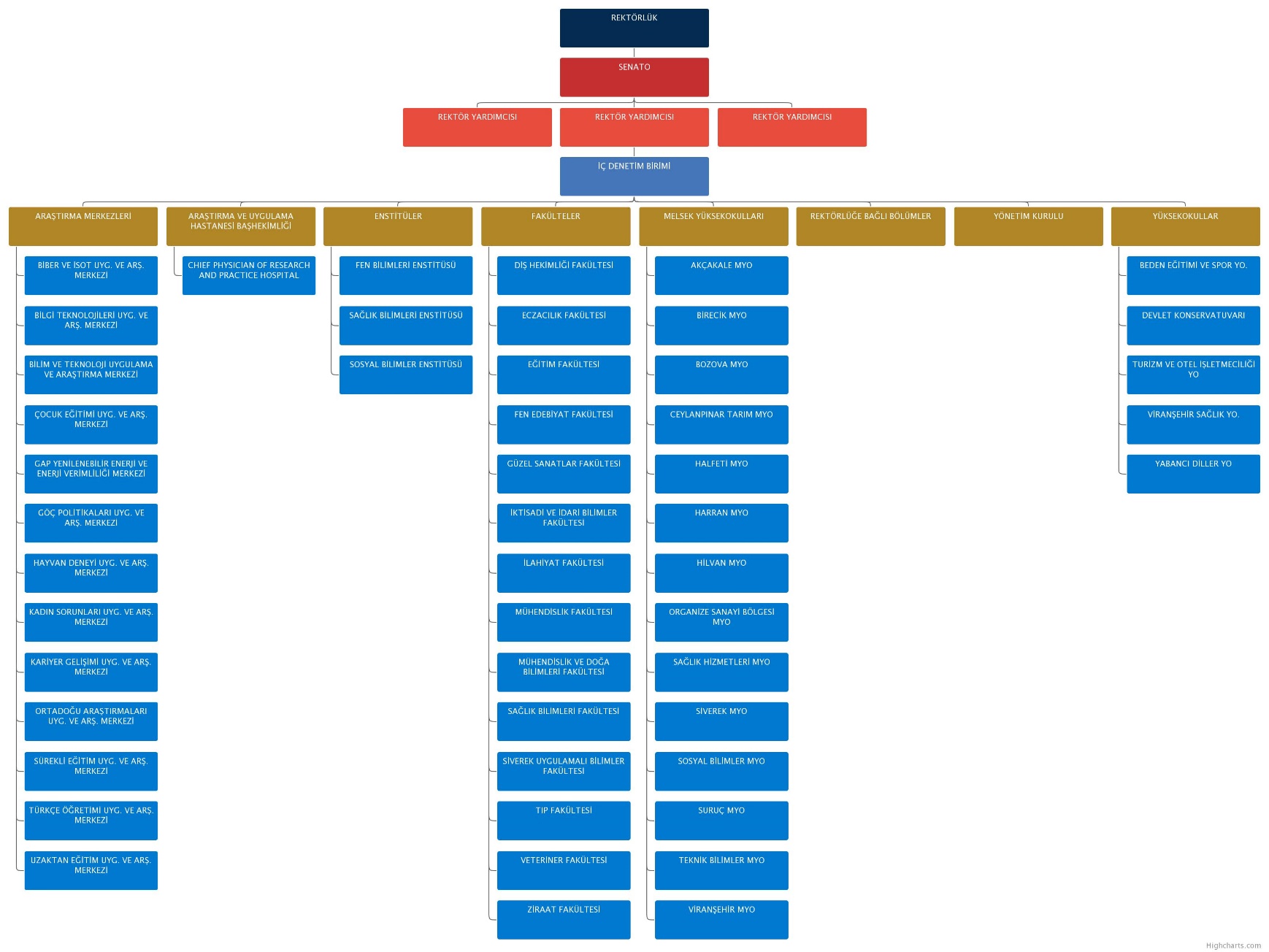 İdari Teşkilat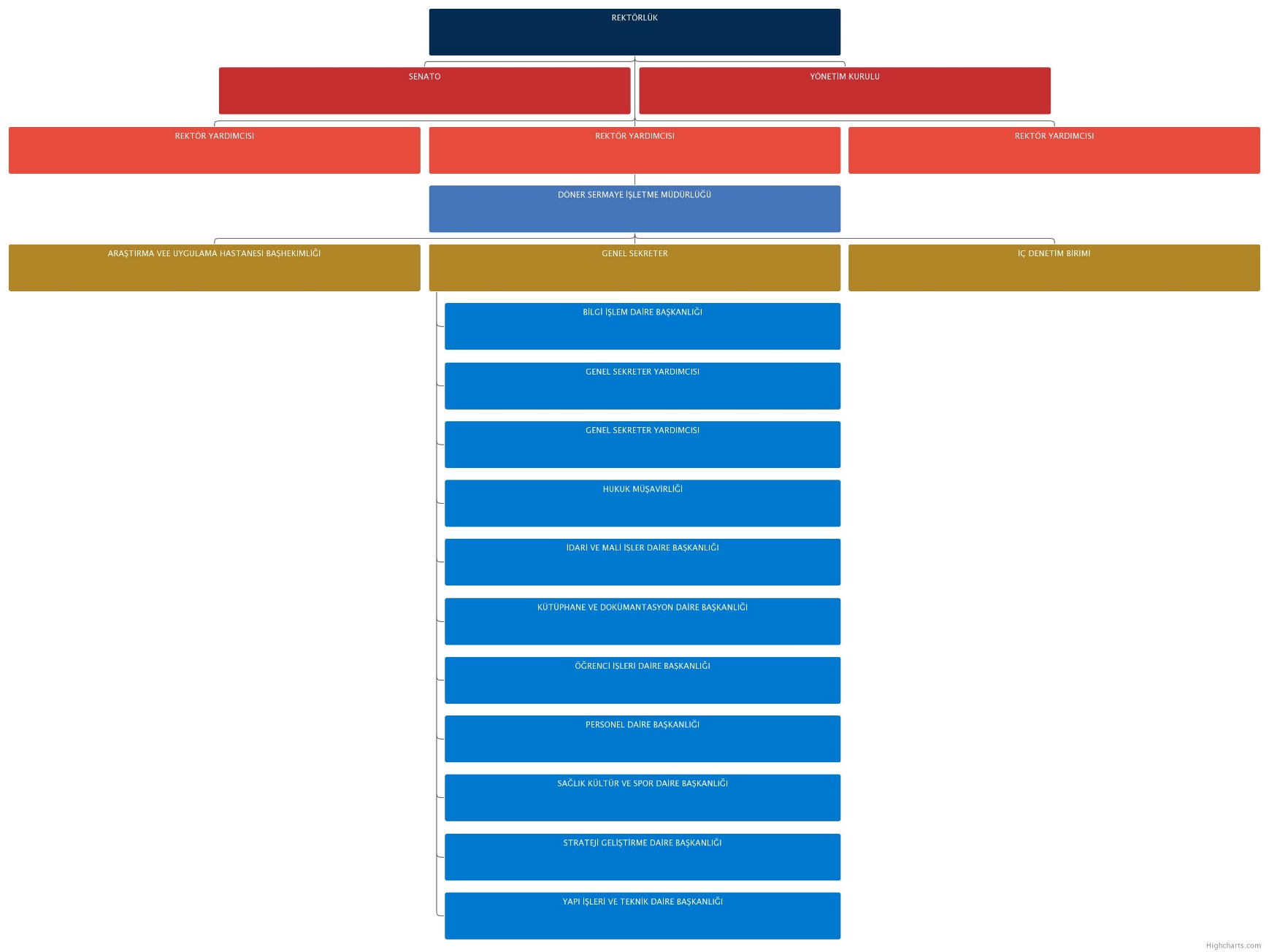 